E62/LED4N60S3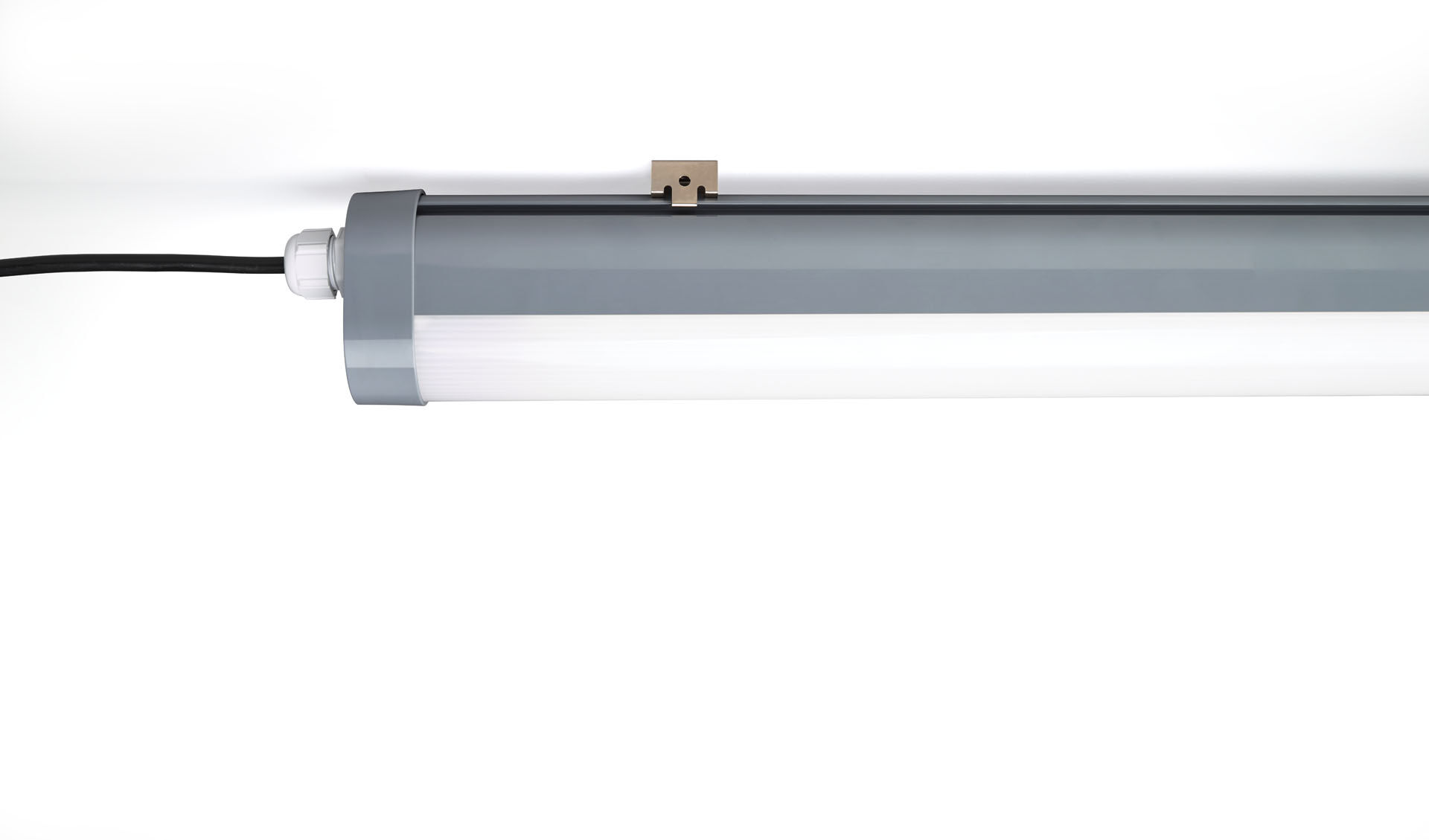 Damm- och vattentät industriarmatur för teknikutrymmen och parkeringshus.linjär lins optik, polykarbonat (PC), bredstrålande ljusfördelning.För teknikutrymmen och parkeringshus.Dimensioner: 1640 mm x 56 mm x 80 mm.Ljusflöde: 6000 lm, Specifikt ljusutbyte: 128 lm/W.Energiförbrukning: 47.0 W, ej dimbar.Frekvens: 50-60Hz AC.Spänning: 220-240V.isoleringsklass: class I.LED med överlägset bibehållningsfaktor; efter 50000 brinntimmar behåller fixturen 99% av sin initiala ljusflöde.Färgtemperatur: 4000 K, Färgåtergivning ra: 80.Färgavvikelse tolerans: 3 SDCM.Fotobiologisk säkerhet IEC/TR 62778: RG1.Polykarbonat armaturhus, RAL7037 - dusty grey.IP-klassning: IP66.IK-klassning: IK07.Utbytbar ljuskälla (endast LED) av en fackman. Utbytbara styrdon av en fackman.Glödtrådstest: 850°C.5 års garanti på armatur och drivenhet.Certifieringar: CE, ENEC.Armatur med halogenfritt kablage.Armaturen har utvecklats och framställts enligt standard EN 60598-1 i ett företag som är ISO 9001 och ISO 14001-certifierat.